COVID-19 Educational Settings Risk Assessment – implementing the recovery plan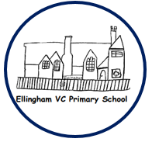 Ellingham CE VC  PrimaryContents Management Planning	3Senior Management Team	3Staffing arrangements	6Minimise contact maintain social distance and activity risk reduction	8Pupil and staff grouping – main groups and extended groups	8Other general measures	10Measures within the classroom	12Playgrounds	15Specialist curriculum considerations	17Educational visits	21Where a pupil attends more than one setting	22Extra curricular provision	22Measures for arriving and leaving	24Travel and parking	28Visitors	30Movement around the premises	32Lunchtime and breaks	33Increasing ventilation	36Toilets and handwashing facilities	37Meetings and events	37Universal Hygiene Arrangements	40Cleaning and disinfection	40Handwashing arrangements	44Health Needs	47Staff health	47Pupil Health	48Communication and Involvement	50General Arrangements	50Staff Instruction	52Behaviour policy	53Pupil involvement and communication	54Educational tools	54Planning for case management (please refer to COVID-19 Educational Settings – Management of Cases Guidance	56Returning after isolation (pupils and staff)	60Offices and other work spaces	60Planning for emergencies	61PPE and face coverings	62Any other actions that are not listed above	63The health, safety and well-being of all staff and pupils is of utmost importance to us. This risk assessment template has been provided to support educational settings to ensure they are acting in line with the COVID-19 – General Guidance for all Education Settings for implementing the recovery plan.Please note: all COVID-19 guidance is available through HR InfoSpace and Norfolk SchoolsThe risk assessment should be reviewed prior to any stage of extension of operation e.g. increasing pupil numbers, extending curriculum activities, opening up facilities or planning events.For ease of reference, changes that are made to this document are detailed below:Changes that have been made are shaded in blue. Management PlanningSenior Management Team Staffing arrangementsMinimise contact maintain social distance and activity risk reductionPupil and staff grouping – main groups and extended groupsOther general measuresMeasures within the classroomPlaygrounds	Specialist curriculum considerationsEducational visitsWhere a pupil attends more than one settingExtra curricular provisionMeasures for arriving and leavingTravel and parkingVisitors Movement around the premises Lunchtime and breaks							Increasing ventilationToilets and handwashing facilitiesMeetings and eventsUniversal Hygiene ArrangementsCleaning and disinfectionHandwashing arrangementsHealth NeedsStaff healthPupil HealthCommunication and InvolvementGeneral ArrangementsStaff InstructionBehaviour policyPupil involvement and communicationEducational toolsPlanning for case management (please refer to COVID-19 Educational Settings – Management of Cases GuidanceReturning after isolation (pupils and staff)Offices and other work spacesPlanning for emergenciesPPE and face coveringsAny other actions that are not listed aboveLast Updated: 15th July 2020Date of changeSection, Page and Change12-02-2020Whole revised document please read.18-05-2020Small updates throughout26-05-2020relate to early years providers and high school cohorts 02-06-2020Changes made are shaded grey and in italic font – Minor additions 18-06-2020Changes made are shaded grey01-07-2020Changes made are shaded grey13-07-2020Updated for September Term – new requirements are highlighted in yellowSetting/Premises:Ellingham CE VC Primary SchoolEllingham CE VC Primary SchoolEllingham CE VC Primary SchoolLocation:Church Road, Ellingham, Norfolk, NR35 2PZChurch Road, Ellingham, Norfolk, NR35 2PZChurch Road, Ellingham, Norfolk, NR35 2PZAssessment Date:14th July 2020Review Date:22nd July 20202 & 4th September 2020Assessment completed by:Dawn Read (Headteacher) & Sarah Querelle (Deputy Headteacher)Dawn Read (Headteacher) & Sarah Querelle (Deputy Headteacher)Dawn Read (Headteacher) & Sarah Querelle (Deputy Headteacher)ItemControl measuresYes/no/not applicableNotes and further informationDate required and completedSenior Management Team responsibilitiesThe Senior management team have reviewed the operation of the setting in the light of welcoming all children and young people back during the pandemic and have made alterations so that: The number of contacts that pupils and staff have during the school day are minimisedThe  distance between people in the setting is maximised as much as possible, Implementation of robust universal hygiene measures is supported through the provision of hygiene stations, reducing contact points and touch surfaces and supporting effective hand dryingEnhanced cleaning arrangements can be implementedThe whole setting community are engaged with and support the national effort to reduce the spread of the virusYesThe children will be in class bubbles – Sparrows, Skylarks, Swifts & SwallowsFor breaks, lunch and extended provision there will be extended key stage bubblesThe children will have staggered lunch breaks Start time  and pick up will be staggered – There will be 3 time slots and these will be allotted to families to prevent waiting outside. AM – 8:40, 8:50 & 9:00PM – 3:00, 3:10 & 3:20Sparrows will use their red doorSwallows will use their back doorSkylarks will use the link corridorSwifts will use their back doorFor pick up teachers to walk the children out to the playground2m markers remain in place inside and outside of schoolAll staff have been informed of the changes for Sept. Toilets will be sprayed at lunch time by SLT with anti-bac sprayBubbles encouraged to the toilet at break and lunch Children to use a pass that they leave on the floor outside the toilet – the pass stays in the bubble.Cleaning products available for all classes as per previous arrangementsHand sanitising stations are in placeRequired: 7th Sept Complete: Senior Management Team responsibilitiesSLT have followed arrangements to bring areas of the premises into safe use before opening e.g. asbestos, fire site security and legionella reviews. YesSLT will double check Legionella & water temperatureHR to complete the necessary checksCompletedSenior Management Team responsibilitiesSLT have ensured that specific cleaning arrangements that are required can be fulfilled on siteYesCaretaker will deep clean each classroom over the summer holidays Caretaker aware of enhanced cleaning routineVW & DR to recap with GMProducts available in each class bubbleAdditional hand sanitiser stations Required: 7th Sept Complete: Senior Management Team responsibilitiesSLTs refer to the HSW information provided on Infospace or Norfolk Schools, ensure that they understand and communicate this information.YesSLT using HSW informationCompletedSenior Management Team responsibilitiesSLT has completed this assessment, in conjunction with staff and staff representatives (and pupils where appropriate) and are responsible for the implementation of actionsYesTeams Staff Meeting to discuss  the actions neededInformation emailed to all staff and meetings offered to discuss any concernsAlso to be discussed at PD daySLT will implement the necessary actionsRequired: 7th Sept Complete: Senior Management Team responsibilitiesArrangements have been put in place to undertake a regular review of the assessment and provisions taking into account feedback, suggestions and concerns and updates to NCC guidance.YesRisk assessment shared with staff & governorsAdapted by SLT to take into consideration any changes necessary.Adaptations made as put into practice Shared with staff:OngoingSLT have made arrangements to provide information, instruction and training prior to implementing these measures (and prior to the recovery phase) following the outline arrangement for meetings and trainingYesThrough staff meetingsCaretaker through discussion with VW & DRRequired: 7th Sept Complete: Senior colleagues will be present at the site and especially during the early part of return in September in order to pick provide additional support and reassurance and to pick up on any issues and review arrangements. YesA member of SLT will be on site to supportCompletedSpecific consideration has been given to the management of the first day back and consideration given to staggering returns to eliminate groups gathering together. YesDR will be on site Monday morning to support the transition in.SQ will be available at the end of the day. Teachers & TAs to come out and greet their classesCompletedEnsuring complianceThe setting will follow their normal arrangements to encourage safe behaviours and actions if setting standards are not followed.YesBehaviour policy has been adapted to consider the best approaches with social distancing and bubblesShared with staff and parentsCompletedEnsuring complianceCOVID-19 Case Management Guidance is implemented.YesSLT have read and are familiar with Case Management guidanceStaff made aware of the guidance and the process which needs to be followed (flowchart shared).Required: 7th Sept Complete: Ensuring complianceCOVID Secure Commitments is signed and displayedYesCovid Secure notice to be signed by Headteacher & Chair of GovernorsTo be laminated and displayed at the office. To be added to the website and shared with parents.Required: 7th Sept Complete: Governor engagementGovernors are involved and supporting the setting to ensure that required actions are completed and have reviewed this assessment as part of their role.YesSteering committee – initial discussion FGB to have a copy of the risk assessments ahead of the FGB meetingFGB review risk assessment – adaptions to be madeUpdated risk assessment and plans shared with governors. 13.05.202019.05.202020.05.2020Complete: SafeguardingThe introduction of new arrangements have been reviewed by the Senior Leadership Team to ensure that they do not impact on safeguarding requirements in the setting (see additional checklist on Norfolk Schools).YesAppendix has been added to the policy and shared with all staff and governorsAppendix to safeguarding approved by governorsAll additional safeguarding posters and guidance from Norfolk have been shared with parentsCompletedSupply chainBusiness management teams will ensure that arrangements are in place for the continuity of essential supplies, for example, cleaning and disinfection products, liquid soap, paper towels (where used), hand sanitiser and PPE that is specified in PPE guidance.YesOffice staff to order: PPE equipment Anti bacterial Soap Fairy liquid or detergent Something to sterilise - MiltonAnti Bacterial cleaning wipes Paper towels Cleaning products as normalCheck resources and update ready for SeptemberRequired: 7th Sept Complete: Supply chainArrangements have been made to ensure that equipment purchased is fit for purpose e.g. meets with required standards.YesOrdered using LA recommended suppliersCompletePremises AdaptionSmall adaptions identified through risk assessment such as installation of door guards to keep fire doors open in order to improve ventilation, efficient hand driers to ensure thorough hand drying have been authorised and actioned.YesClasses maintaining good ventilation by propping doors open and windows. CompleteStaffing levelsTemporary staff, external specialist support staff and specialist coaches are permitted on the following basis:Short duration, ad hoc work is avoided where possibleThey are assigned to consistent groups in the same way as permanent staff are to limit the number of children they interact with (coaching timetables have been rearranged to longer rotas than normal where necessary)All infection control requirements are followed.YesBreakfast & after school club will be run by staff on site. Reduced numbers and social distancing will be in place to support staff moving across bubbles. After school club will be for one class bubble and alternate each half term. Infection control will be applied when entering school and each bubble.Required: 7th Sept Complete: Staffing levelsTemporary staff who work at more than one setting is avoided where possible.it is N/ANo temporary staff at presentStaffing levelsWhere multisite working is necessary 48 hours between site visits are applied where it is possible in order to reduce the number of close contacts between different settings.NoSLT work across both sites and will adhere strictly to hygiene levelsPeripatetic teachers will work at a range of schools, but will adhere to strict social distancing measures and hygiene – including hand sanitiser between studentsRequired: 7th Sept Complete: Longer assignments with supply teachers are agreed where possible in order to limit the number of temporary staff entering the school premises.N/ANot currently using SupplyTeaching staff breaks are organised in a way that avoids  staff covering from a different groupYesBreaks will be staggered in extended bubblesTeachers in bubbles covering each otherStaff rooms set up for limited spaces. Required: 7th Sept Complete: Consistent working arrangements are applied to ITT trainees.YesCT may have a student in SparrowsAll aspects of the risk assessment will apply to students tooCompleteWhere teachers and other staff need to operate across different classes and year groups in order to facilitate the delivery of the school timetable, they are assigned consistently in line with wider principles of bubbles.YesClasses are considered to be a bubble, however Oaks and Willows will be an extended bubble to allow teachers to cover classes across bothStaff will adhere strictly to hygiene levelsRequired: 7th Sept Complete: Wherever bubbles are compromised as a result of timetable, curriculum or other delivery needs the setting ensures scrupulous compliance with all of the required infection control measures because the increases in staff changes increases the opportunity for the virus to transmitYesClasses are considered to be a bubble, however at times we will operate extended Key Stage bubblesStaff will adhere strictly to hygiene levelsRequired: 7th Sept Complete: Where Volunteers are used the same staff principles are applied.N/ANo volunteers needed at present Premises and cleaning staffNormal premises management arrangements have resumed. YesPremises management in placeCompletedPremises and cleaning staffActivities are scheduled to avoid times where pupils and staff are using the same areas unless staff are part of the same bubble/group.YesDrop off and pick up are staggeredLunch and breaks are staggeredOutdoor use is also staggered – or areas defined for use (organised by teachers)Required: 7th Sept Complete: Premises and cleaning staffStaff who carry out cleaning and disinfection have the appropriate equipment required for the task.YesYesOffice staff checking levels of resourcesCompletedDeveloping groupsMain groups have been developed that are the smallest practicable whilst enabling all pupils to return and a full curriculum to be taught.YesBubbles are kept to classes for the majority of the timeExtended Key Stage bubbles to be used at lunch and breakCompletedGroups are kept as static as possible including staff assigned to the groupsYesYes, with the exception of HLTA covering PPA and HT / DHT covering a day as part of an extended bubble Breakfast club will use separate tables for bubblesAfter school club will have reduced numbers to support social distancingCompletedOnly where necessary extended groups have been created to accommodate specific activities. YesBubbles are kept to classes for the majority of the timeExtended Key Stage bubbles to be used at lunch and breakCompletedExtended groups remain as small and consistent e.g. for wraparound care, specialist teaching and transport needs.YesWe are a small school – whole bubble is 105CompletedExtended or separate groups applied to specific activities e.g. transport or wraparound care are arranged in line with main setting groups as much as possible YesBreakfast club will use separate tables for bubblesAfter school club will have reduced numbers to support social distancingCompletedContact within and between groups is minimised through distancing measures which are outlined in this assessment.YesStaggered drop off, pick up, breaks, lunches and outdoor times. Toilets will use a pass system, where the toilet pass is left outside, so no one else enters. Required: 7th Sept Complete: Consideration has been given to reducing the number of children to staff ratio further where necessary to assist with social distancing measures. Circumstances considered include:some secondary curriculum practical activitiesmusicWith very young childrenBecause of health conditions or understanding of the childrenIn order to enable distancing through designing spaces that achieve more separation.YesClass bubbles maintained. All staff utilised. CompleteKeeping cohorts together Pupils will stay in their class/group wherever it is possible throughout the day, or on subsequent days.YesPupils will be allocated to class bubble Extended bubbles will have break and lunch at the same time, but in designated areasLunch will be in the classroom that is allocated to the bubbleCompletedKeeping cohorts together Arrangements have been put in place to avoid mixing with other groups throughout the day e.g.  during lunchtimes, breaks, PE, or on subsequent days.YesPupils will be allocated to a class bubble Breaks & lunches will be in the bubble Times will be staggered for being outdoors and toilets etc. CompletedKeeping cohorts together Staff are paired consistently for two person activities e.g. supervision, teaching, personal care.YesWe will have 2 - members of staff with a bubbleSLT are on site to advise and support where neededCompletedKeeping cohorts together The same teachers and other staff are assigned to each class group, and where possible for the same day and subsequent days.YesPupils will be allocated to a class bubble For the majority the staff will remain the same, except where PPA and job shares occur. CompletedKeeping cohorts together Group mixing at the settings provided breakfast and afterschool clubs are avoided (and only essential clubs are operating).YesBreakfast club will use separate tables for bubblesAfter school club will have reduced numbers to support social distancingOther after school clubs to be consulted and offered to extended class bubbles on a half termly rotational basis, with reduced numbers to make social distancing possibleRequired: 7th Sept Complete: Keeping cohorts together Larger spaces are not used by more than one group without partitioning in order to create physical separation.YesTimetable for outdoor areas and the hall (agreed by teachers)Wooden play equipment to be used following recommended guidance (see below)Required: 7th Sept Complete: Contact RecordsContact records of groups are maintained in line with case management guidance. YesSLT have read and are familiar with Case Management guidanceSLT aware of how to complete contact recordRequired: 7th Sept Complete: The use of outdoor spaces has been maximisedYesBubbles encouraged to use outdoor space where possible. CompletedUnavoidable queues are managedYesStaggered starts and ends to the dayStaggered breaks & lunches to avoid pupils queueingCompletedAn assessment has been made of close contact (within 2 m) interactions and these have been reduced as much as is possible.PartlyChildren educated about social distancing.This is maintained where possible, however in a classroom this will be harder to maintain. Adults to try and stay to the side of children and above whenever possibleCompletedActivities that encourage or cause people to raise their voices will not take place. Pupils are advised of these requirements while on the premises.YesThese will be avoidedCompletedPupils and teachers only take necessary books and other resources home. The requirements for hand hygiene, cleaning and rotation are applied.YesWhere possible books will remain in school and be marked in schoolTeachers can take books home to mark – but will ensure hand hygiene is maintainedPeer to peer marking is not to happenCompletedWhere resources need to be shared this is restricted to within the consistent groups or thoroughly cleaned between groups. YesClasses are in bubbles and will use their own class equipmentBubbles to have cleaning equipment available e.g. wipes / miltonChildren to have their own equipment that is regularly used e,g. pens, pencils, whiteboards etc. CompletedIf this is not possible, the resources will be quarantines for 72 hours between groups.YesReturned library books should be placed in a box for 72 hours (continue as before)CompletedLarge gatherings such as assemblies with more than one group is avoided.YesAssemblies will continue virtually: Monday – Virtual Values (DR)Tuesday – PSHE (Class)Wednesday – VicarThursday – Big Question (Class)Friday – Celebration newsletters & story time (SQ)Required: 7th Sept Complete: Movement around the school is kept to a minimum:Movement of whole classes is avoided where pupils can stay in the same room and staff can move to different classes instead. Rooms used have been selected to enable thisClass times have been staggered to prevent large numbers moving around the premises at the same time where pupil movement around the premises cannot be eliminated e.g. for D&T, sport.Times for using stairs and corridors have been planned to ensure that use of common areas does not encourage gatheringWhere large numbers of pupils still need to move around the setting, alternative external routes have been provided where available and consideration is given to implementing a one-way system where this is possibleMovements around settings are supervised and school champions support this activity.Where appropriate one-way circulation and central dividers have been placed in the middle or corridors to keep groups apart.YesClasses will enter via their own entrances and leave by their own entrancesChildren not allowed upstairs at allThrough staggered starts, finishes and breaks – pupils will stay separateTeachers will supervise any movement around school Toilets will use a pass system, where the toilet pass is left outside, so no one else enters.Required: 7th Sept Complete: The order of entry into the classroom has been planned in order to avoid pupils and staff passing each other (in secondary schools)N/ALockersLocker allocation has taken account of the assigned groups so that groups are not compromised when they are being used.N/ALockersLocker cleaning and disinfection arrangements are in placeN/AAlternative larger spaces such as gyms and halls are considered to accommodate groups and support distancing to be maintainedYesBubbles will be in their classrooms as the hall will be needed when the outdoor space cannot be utilised for PE or activities that need space.CompletedDistancing is encouraged by reconfiguring furniture and chairs are forward facingMaybeStaff to decide at their own discretion, considering the layout of their classroom, the age of their pupils and how socially distancing can best be appliedRequired: 7th Sept Complete: Unnecessary furniture and objects are removed where possibleMaybeIf applicable (see above)Required: 7th Sept Complete: The position of the teachers space/desk is considered as part of the configuration to support distancing from the class.YesStaff to maintain social distance where possibleRequired: 7th Sept Complete: Where bags are not allowed to be kept at desks/workspaces e.g. science lessons or DT lessons they are safely stored in a way that does not encourage congregating and touching each other’s belongings e.g. use of lockers, bag hooksYesChildren to hang bags etc. on their pegChildren to be staggered when getting/putting things awayRequired: 7th Sept Complete: The teaching approach is modified to keep a distance from children in the class as much as possible, particularly close face to face support YesStaff to maintain social distance where possibleAdults to try and stay to the side of children and above whenever possibleCompletedWhere close contact is needed this is conducted side by side rather than face to faceYesStaff to maintain social distance where possibleAdults to try and stay to the side of children and above whenever possibleStaff advised in summary guidanceRequired: 7th Sept Complete: Pupils are not called to the front of the classYesChildren will share any work from their work station CompletedStaff going to a pupils desk to check on their work is avoidedPartlyStaff to maintain social distance where possibleAdults to try and stay to the side of children and above whenever possibleStaff advised in summary guidanceRequired: 7th Sept Complete: Shared resources are avoided as much as possible, particularly those used frequently such as pens and pencils YesClasses are in bubbles and will use their own class equipmentBubbles to have cleaning equipment available e.g. wipes / Milton Children to have their own equipment that is regularly used e,g. pens, pencils, whiteboards etc.CompletedPupils do not share or swap resources and materials including ceasing the marking of each other’s books.YesBubbles to have cleaning equipment available e.g. wipes / Milton Children to have their own equipment that is regularly used e,g. pens, pencils, whiteboards etc.Children will not mark each others work. CompletedClassroom based resources, such as books and games, that are used and shared within the bubble are cleaned regularly YesBubbles to have cleaning equipment available e.g. wipes / Milton Books that are returned to be left for 72 hoursCompletedThe resources brought in from home by children is kept to a minimum e.g. lunch boxes, hats, coats, books, stationery and mobile phones. and these are not shared with the group.YesParents asked to keep things that come into school at a minimumNo toys etc. from home.Required: 7th Sept Complete: There are picking-up and dropping-off collection points for resources rather than passing them hand-to-hand YesBooks that are returned to be left for 72 hours in a returns boxRequired: 7th Sept Complete: How pupils enter and exit the classroom is managed to maintain distancing.YesSparrows will use their red doorSwallows will use their back doorSkylarks will use the link corridorSwifts will use their back doorTimes for pick up and drop off to be staggered. Social distance markings outside of school to support social distancingParents reminded not to congregate.Required: 7th Sept Complete: Where a room is used by more than one extended group the class teacher will clean down high use touch points between useYesIf hall or library used by different cohorts, staff to wipe down different touch points. Hall and library use to be staggered to avoid thisRequired: 7th Sept Complete: Signage identifies the maximum number of users for equipment, distancing is encouraged for waiting and while using equipmentYesSLT to create signage to give clear guidelines for the usage of outdoor equipment. Limited number of children on the equipment at any one time – as displayed on the signage.Hand sanitiser gel to be used before and after using equipment.Social distancing while waiting for equipment to be enforced by staff on duty at the timeRequired: 7th Sept Complete: Equipment use is supervised, and time limited to enable other users to take their turnYesUse of outdoor equipment to be supervised by staff on duty. Each bubble will have designated time outside. (as agreed by teachers)Required: 7th Sept Complete: Seating has been removed or marked off to encourage distancing on individual items of equipment.YesSLT to review benches and seating. Mark off parts of benches to encourage social distancing. Required: 7th Sept Complete: A one-way system has been introduced around outdoor gym equipment and trim trailsYesSLT to review outdoor equipment and mark with clear one way system. Required: 7th Sept Complete: Equipment that is positioned in close proximity to other equipment has been taken out of use or repositioned (considering general safety requirements)YesSLT to review outdoor equipment and mark with clear one-way system. Required: 7th Sept Complete: Hand sanitiser stations are positioned near to play equipment and users instructed to perform hand hygiene before and after use.YesHand sanitiser gel to be used before and after using equipment.Staff remind pupils to use. Required: 7th Sept Complete: Bins are installed to encourage use of tissues and appropriate disposalYesBins already outside.  CompletedTime is allocated for play equipment for each group/bubbleYesEach bubble will have designated time outside (as agreed by teachers)Required: 7th Sept Complete: Equipment touch points are cleaned frequently and between each groups use.NoHand sanitiser gel to be used before and after using equipment.Clean after use for next bubble.Staff remind pupils to use. Required: 7th Sept Complete: Multiple groups do not use outdoor play equipment at the same time.YesEach bubble will have designated time outside (as agreed by teachers)Required: 7th Sept Complete: MusicSinging, wind and brass playing does not take place in large groups such as school choirs and ensembles, or school assemblies. YesNo choir at the moment – we will review this at half term. If singing is needed at part of a music lesson – this can be done with social distancing outside. Required: 7th Sept Complete: MusicMusic lessons are restricted to using recorded music or playing of non-wind or brass instruments unless lessons are smaller groups not exceeding 15 people. YesThe main emphasise will be on:  Improvising, exploring and playing (non wind or brass) instruments, Composition & notation and listening and appraising music. If singing is needed at part of a music lesson – this can be done with social distancing outside.Peripatetic music lessons will resume, maintaining 1:1 lesson socially distanced with 3 metres apart. Peripatetic teachers to adhere to strict hand hygieneRequired: 7th Sept Complete: MusicWhere smaller groups are viable and singing or the playing of such instruments takes place, this is done outside or alternatively in a well-ventilated space; participants are positioned to maintain at least 2m distance between them (3m is preferable) with no-one directly facing another person. YesPeripatetic music lessons will resume, maintaining 1:1 lesson socially distanced with 3metres apart. Peripatetic teachers to adhere to strict hand hygieneRequired: 7th Sept Complete: MusicWhere the music teacher need to face the group they will maintain 3m distance.YesPeripatetic music lessons will resume, maintaining 1:1 lesson socially distanced with 3metres apart. Peripatetic teachers to adhere to strict hand hygieneRequired: 7th Sept Complete: Drama and performancesPerformances with audiences do not take place YesAll performance to be avoided until further notice.CompletedDrama and performancesActivities that involve raised voices or shouting do not take place.YesThis will be avoidedCompletedDrama and performancesConsideration is given to operating smaller class sizes where possible to support distancing and hygiene managementYesClass bubbles to be maintainedCompletedDrama and performancesOutside drama is planned as a first consideration where possibleYesClass bubbles to be maintainedCompletedIn all cases the following will be applied: Increased hand hygiene and surface cleaningUsing back to back or side positioningMaintaining distancingYesChildren to work next to each other or back to backPeripatetic teachers to adhere to strict hand hygiene and social distancingMusical instruments to be cleaned after use, ready for another cohortRequired: 7th Sept Complete: Physical activityOutdoor space is maximised. Where it is not possible, e.g. due to inclement weather, the largest available, well ventilated spaces will be used. YesPE to take part outside whenever possibleHall to be used if not outsideCompletedPhysical activityPrioritisation of low impact activities is given over high impactYesLow impact to take priorityWhen high impact – social distancing outsideCompletedPhysical activityContact sports will not take placeYes Contact sports not currently taking place – to be reviewed half termlyCompletedPhysical activityDistance between participants is maximised. Yes Outside space utilised where possible and Hall used if weather does not allowCompletedPhysical activityArrangements for collecting, passing on and returning shared resources and equipment is planned to prevent close contact.Yes Shared equipment is cleaned after use for next bubble to use (Milton or wipes) or is left for 72 hoursCompletedPhysical activityThe use on non-personal kit is avoided. Yes This will be avoided, school equipment only to be usedSpare kit will not be usedCompletedPhysical activityAny non-personal kit e.g. bibs are be carefully cleaned between uses.Yes Will avoid the use of bibsCompletedPhysical activityPupils are kept in consistent groupsYes Pupils will be kept in their class bubbles for PECompletedPhysical activityScrupulous attention is paid to cleaning and hygiene, sports equipment touch points are disinfected between group uses.Yes Shared equipment is cleaned after use for next bubble to use (Milton or wipes) or is left for 72 hoursCompletedPhysical activityExternal facilities are used in line with guidance for the use of and travel to those facilities. A specific assessment is completed in advance considering all of the relevant sections of this assessment and compliance code.Yes Football club will follow the risk assessment guidelinesCompletedPhysical activityThe following advice has been referred to as part of the risk assessment process:guidance on the phased return of sport and recreation and guidance from Sport England for grassroot sportadvice from organisation such as the Association for Physical Education and the Youth Sport Trust YesThe guidance has been read by SLT and we are within the guidelinesCompletedPhysical activityArrangements for working with external coaches, clubs and organisations consider the wider protective measures required and specific attention has been paid to the staffing section of this assessment.Yes Boogie Bounce & Football club will follow the risk assessment guidelines CompletedPhysical activityThe use of changing rooms and showering facilities are avoided where possible.N/APhysical activityWhere these facilities are needed, their use has been limited e.g. allowing PE kits to be worn on arrival and for the whole day, or part of the day after the lesson.N/APhysical activitySocial distancing is maintained in these facilities, including limited the numbers in the space, the use of floor markings, planning movement around the space and cleaning arrangements.N/APhysical activityChanging and shower facilities must be used as quickly as possible.N/ASwimming poolsGuidance is currently being updated and will be provided before the start of term.YesWe will not be swimming for the first half term as the guidance has not been released and we will not have time to arrange coaches etc. Review 12th October 2020Subjects involving practical activitiesPracticals and experiments have been reviewed for appropriateness in order to keep pupils distanced from each other. Particular thought has been paid to the use of fume cupboards, Bunsen burners, sinks and other shared equipment/spaces can be managed to prevent close contactYesShared equipment is cleaned after use for next bubble to use (Milton or wipes) or is left for 72 hoursCompletedSubjects involving practical activitiesConsideration has been given to how practical demonstrations will take place without the need for pupils to congregate at the front of the class e.g. technology will be utilised to project the demonstration onto a smart board or screen to aid visibilityYesDemos to be offered to smaller groups or using a visualiser.Alternatives offered e.g. clear instructions to followCompletedSubjects involving practical activitiesWhere it is not safe to maintain social distancing such as D & T. smaller teaching groups will be employed. Where close contact activity is required this will be for the shortest duration that is safe and practical, the teacher will position themselves next to rather than in front of the pupil, all parties should undertake hand hygiene before (where practical and this doesn’t delay safety) and after the interaction.YesSmall groups where possibleStaff to maintain social distance where possibleAdults to try and stay to the side of children and above whenever possibleCompletedCLEAPSS COVID-19 resources and advice are used as part of lesson planning, this includes:Guide to doing practical work in ScienceGuide to doing practical work in DTYesThe guidance has been read by SLT and we are within the guidelinesCompletedNo overnight educational visits are carried out YesResidential visits are on hold. CompletedOutdoor spaces in the local area are used to support delivery of the curriculumYesAdequate space on our school field will be utilisedVisits to the local area are encouraged to support the curriculum e.g. park, church, Forest SchoolsCompletedA risk assessment will be carried out for all educational visits and in addition to using Evolve:A check will be made that the venue or provider are COVID-Secure via a declaration or Good to Go accreditationThe venue will be requested to provide updated visitor information and briefings, including their COVID-19 arrangementsThe setting will review the arrangements to ensure that they are appropriate applying the principles that are known in relation to infection control, specially:Do they include measures relating to limiting contact between your group and other visitors?Do they support you to maintain distances within your group?Do they support good universal hygiene by visitors and staff e.g. hand washing/sanitisation stations?Do their communications and instructions remind people of the symptoms and ask them to stay away if they should be isolating for any reason?Are appropriate cleaning and disinfection arrangements in place?YesGroup sizes to be reduced to allow for social distancingVW/NC to liaise with Fran, Boogie Bounce & ProCoach re. numbers and spaceClub providers to adhere to strict hand hygiene and social distancingRequired: 7th Sept Complete: The setting will arrange a pre-visit where necessary to ensure that visit leaders understand the arrangements and requirements for visiting groups.YesDB/KT to liaise with Fran, Boogie Bounce & ProCoach re. numbers and spaceWill run through the risk assessment with visitors and expectationsRequired: 7th Sept Complete: Schools work together to ensure that the approach is consistent and does not compromise the group/bubbleN/APupils will keep within their main bubble where possible.YesAfter school clubs have been staggered so that Key Stages can attend clubs, for the first half term: Boogie Bounce –  KS1Fran (cooking) – KS2Football – KS2Karate - TBCThis will then swap in Autumn 2Choir to be reviewed before half termReview 12th October 2020Where it is not possible to maintain the bubbles used during the day, small consistent groups created are as follows:Keeping the groups to no more than 15 children with one or two staff members (group sizes are smaller than 15 children depending on factors such as age of the children in attendance, size of the premises or the type of activity). Social distancing will be maintained both within and between groupsParents and carers are encouraged to limit the number of settings their child attends, ideally ensuring they only attend one setting consistentlyParents and carers are encouraged to attend clubs that are local to them and to walk or cycle to the club or activityWhere groupings cannot be consistent or static only outside provision will be offered and the group limited to up to 6 people including staff members.Records are maintained of all bubbles or groups for 21 daysConsideration is given to the types of activities organised in line with the compliance codeThe total number of people permitted to attend the activity whether indoor or outdoor is limited by the space available to enable social distancing both within and between groupsCleaning, hand sanitisation and waste requirements outlined in the compliance code apply to outdoor provision as well as indoor. Particular attention is given to touch points such as gates and hand rails, providing hand sanitiser at suitable outside locations and the provision of waste facilities and tissuesAccess to and use of toilet facilities will be considered. In particular the number of children using the toilet at any one time is managed and limited, and, where possible mixing of groups while using these facilities is avoided.YesAfter school clubs have been staggered so that Key Stages can attend clubs, for the first half term: Boogie Bounce –  KS1Fran (cooking) – KS2Football – KS2Karate - TBCThis will then swap in Autumn 2Parents advised to limit the amount of places that their child visitsRecords and registers to be maintained by the office for 21 days. Football coach to consider the activities that they deliver e.g. low impact and no contact, as per this risk assessment. Hand hygiene to be followed and sanitiser available. Access to toilets to be available, adhering to one child in the toilet at a timeToilets not to be cleaned until after the club has finished. Required: 7th Sept Complete: As with physical activity during the school day, contact sports will not take place and activities that encourage shouting, singing or chanting, or the use of wind/brass instruments in groups will be avoidedYesFootball to consider the activities that they deliver e.g. low impact and no contact, as per this risk assessment. Shouting and singing will be discouraged.Required: 7th Sept Complete: Where parents use childcare providers or out of school activities for their children, the setting has encouraged  them to seek assurance that the providers are carefully considering their own protective measures, and only use those providers that can demonstrate this. YesFootball to consider the activities that they deliver e.g. low impact and no contact, as per this risk assessment. Shouting and singing will be discouraged.Required: 7th Sept Complete: General PrinciplesParticular attention has been given to how the first day of term will be organised with both new and existing pupils supported to follow infection control requirements. Consideration has been given to staggering the return to school by welcoming back different year groups/classes on different days to help everyone get used to the new way of operating.YesYears 1 – 6 will start back on 7th SeptemberReception will have a staggered start, with ‘home (garden) visits’, mornings and then full time across the first two weeks. SLT will be on site (DR) to support coming in in the morning. Required: 7th Sept Complete: General PrinciplesWhere possible arrival and leaving times are staggered by adjusting the start and finish in order to keep groups apart and avoid rush hour Yes3 staggered start and finish times which link to familiesParents to be advised not to congregate at pick up and drop off Required: 7th Sept Complete: General PrinciplesWhere times cannot be altered, for example, due to public transport, plans are in place to prevents groups from mixing once at the setting and busy transit routes.N/AGeneral PrinciplesThere are hand sanitiser stations outside for pupil and visitor useYesHand sanitiser stations to be set up outside the classrooms for pupils to use on entry. Hand sanitiser to be used by all visitors – available in reception on entryRequired: 7th Sept Complete: General PrinciplesDisinfection arrangements are in place for potential points of contact in receptions, entrances and transit routes during periods of high useYesCleaning facilities available for each bubble to use near points of contact. Required: 7th Sept Complete: General PrinciplesThe impact of weather changes e.g. where external queuing will become a significant part of safety arrangements is considered.YesDrop off times are staggered and quick drop off is encouraged. Social distancing to be maintained, but doors will open earlier if raining. Parents encouraged to stick to timings. CompletedGeneral PrinciplesThe management of deliveries to eliminate close contact e.g. having a pre-arranged drop off point, the delivery driver signing for youYesDelivery drivers to report to office, this is separate to bubble entrancesDeliveries dropped and left in reception. CompletedParents and pupils – arriving and leaving the premisesAll site movements will be supervised by staff members who will ensure that social distancing measures are being followed.YesSLT to be supervising at beginning and end of the dayCompletedParents and pupils – arriving and leaving the premisesParent/carer pick up and pick up protocols have been developed to minimise adult to adult contact and avoiding gatherings.YesNew timings will be shared with parents3 Staggered start times which are family specificDifferent entrances for different bubblesSLT to be supervising at beginning and end of the dayCompletedParents and pupils – arriving and leaving the premisesReception teachers will check with the parent and/or pupil about the pupil’s health and ask them to wash their hands, on arrival in the building.Yes Parents will be asked to check their child’s temperature before schoolStaff will check in with how children are feeling. CompletedParents and pupils – arriving and leaving the premisesFor all other years not including Reception class parents are expected to drop their child at the gates and a member of staff from the group will greet each child, ask them to wash their hands and check in with them to ensure they do not have symptoms. YesChildren to drop their children at the school gate and SLT/Teachers will support children going in. Parents of Reception to walk children to the red door if neededCompletedParents and pupils – arriving and leaving the premisesEarly Years classes will arrange for children to be dropped off and collected at the door/threshold of the setting where possibleYesParents of Reception to walk children to the red door if neededCompletedManaging peak times Additional entrances, such as fire exits and other direct class room exits are used and supervised to reduce gatherings at the setting entrance (hand sanitiser has been provided at these points)YesEntrances to be shared with parentsSLT to be supervising at beginning and end of the dayEach bubble to enter via their own door/entranceRequired: 7th Sept Complete: Managing peak times Where alternative entrances cannot be provided, times have been staggered to prevent queuing.YesStaggered start and end of the dayEach bubble to enter via their own door/entranceRequired: 7th Sept Complete: Managing peak times Floor marks have been added to assist with social distancing in outside areas.YesTape on the floor to encourage 2 metres apart (inside)2 metre marker outside with spray paintParents to drop at the wooden gate and SLT to signpost children to entrance – made clear in the letter to parentsCompleteManaging peak times Staff and school champions supervise at peak times.YesSocial distancing champions to be chosen to encourage social distancingSLT to be on site to supervise at the beginning and the end of the dayOngoingReception class Parents and carers will be given drop off times in order to avoid groups arriving together and using entrances at the same time. YesAs part of update letter this will be made clear to parentsDrop off time for each bubble to avoid congestionRequired: 21st July Complete: Reception class Where possible, additional supervised entrances will be used to avoid people gathering at the same timeYesAs part of update letter this will be made clear to parentsParents to drop at the wooden gate and SLT to signpost children to entrance – made clear in the letter to parentsRequired: 21st July Complete: Reception class Parents have been advised that only one parent should attend.YesAs part of update letter this will be made clear to parentsRequired: 21st July Complete: Bags and coatsStaggered access times allow for cloak rooms to be used without pupils gathering.YesStaff to stagger the children to access their peg with their belongings.CompleteBags and coatsAlternative areas that are not being used have been allocated for cloak room use in order to prevent pupils gathering. Times of use are supervised and managed.N/AConsideration has been given to ‘walking buses’ (supervised groups walking to and from school). YesNot for the first half termSLT to discuss with staff for the future Review 5th OctoberEntrances are supervised to support hand sanitising on arrival. YesSLT will welcome children in the morning. Staff will remind pupils to wash their hands on entry. CompletedGeneralThe setting have assessed that any additional vehicles and vehicle movements can be carried out safely (a vehicle movement assessment has been carried out where required)YesSigns outside to encourage social distancingMarks on the floor with spray paint & stencils to show 2 metresDrop off and pick up will be at a designated time, to support parents social distancing and separate bubblesThis will be communicated with parents in the update letterRequired: 21st July Complete: GeneralCarers/parents in clinically vulnerable groups are discouraged through communications, from dropping off and picking up childrenYesWe are aware of any parents that are considered vulnerable – we will liaise with them regarding drop off and pick upSLT to monitorOngoingCycling Pupils are instructed to use bike racks one at a time, additional bike racks are provided where required.YesSignage on bike racks to encourage one at a timeSLT to be supervising at beginning and end of the dayCompletedCar journeysParents, staff and pupils have been advised not to gather in parking areas.YesAs part of update letter this will be made clear to parentsStaff made aware through Teams Meetings / PD DayPupils will be educated about social distancing in first week or two of openingRequired: 21st July Complete: Car journeysParents and staff have been advised that only the same household members should travel together by carYesAs part of update letter this will be made clear to parentsStaff made aware through Teams MeetingsRequired: 21st July Complete: On footPupils and parents have been advised that it is preferable that members of the household should walk to the setting together where possibleYesAs part of update letter this will be made clear to parentsStaff made aware through Teams MeetingsRequired: 21st July Complete: On footPupils and parents have been advised that they should not walk together in large groupsYesAs part of update letter this will be made clear to parentsStaff made aware through Teams MeetingsRequired: 21st July Complete: Public and school transportPupils, parents and staff have been advised not to use school transport if they have symptomsN/APublic and school transportPupils, parents and staff have been advised to wash their hands before and after using transport servicesN/APublic and school transportPupils, parents and staff have been advised of the government advice to wear face coverings when travelling on public transport, unless it is not safe to do soN/APublic and school transportPupil attendance times have considered reduced numbers associated with public transport where possible.N/APublic and school transportSocial distancing is applied as far as is possible in school vehicles by substituting smaller vehicles with larger ones or running additional vehicles. N/APublic and school transportSeats in school vehicles are cordoned off where needed to support passengers spreading out in the vehicle and not sitting face to face.N/APublic and school transportMarkings are provided where queuing is required for transport services on school premisesN/APublic and school transportWindows are opened during journeys where it is safe to do soN/APublic and school transportTouch points on school minibuses/vehicles are wiped down with disinfectant wipes after use N/AVisitorsThe number of visitors has been minimised as much as possible YesVisitors are encouraged where possible to attend out of school hours, e.g. TP fire, NPS etc. CompletedVisitorsVisitor times are planned to separate visitors from other site usersYesVisitors will need to make an appointment to attend school and these will be staggered. CompletedVisitorsVisits are by appointment onlyYesVisitors will need to make an appointment to attend school and these will be staggered. CompletedVisitorsVisitors are advised of the following in advance:Expectations while they are on the site, which entrances and exits to use, vehicle movement and parking and how you will ensure their safetyAny specific arrangements for example, areas of the premises that are suitable for use, and to not use spaces that are already occupied.Action to take if they cannot maintain keep away from othersTo leave the setting immediately if they develop symptoms, not matter how mild.YesWhen making an appointment, visitors will be made aware of the measure in place to keep everyone safe.Visitors will be reminded of this when at school and have a visitor’s guide to read.CompletedVisitorsVisitors are provided with further information on arrival and asked to perform hand hygieneYesVisitors have set guidelines in Reception Part of this is to follow hand hygieneHand sanitiser is availableCompletedVisitorsVisitors who sign in either use their own pen or are provided with a pen that they take with them.YesVisitors must sign in with own penAlternatively, SLT will sign them inOngoingVisitorsThe reception is operating on a one in and one out basis for essential visitorsYesOffice staff will ensure that only one visitor is in the Reception area at any timeOngoingVisitorsWhere reception desks are open, staff maintain a 2 metre distance from visitors, (the use of floor markings may be considered useful). Where this is not possible the installation of screens to protect staff should be consideredYesThe office window to be kept closed to support social distancingOngoingVisitorsVisitors will confirm that they do not have symptoms (no matter how mild) before entering the premises.YesSign in sheet to tick to say that the visitor has no symptoms. SLT or person in office to use a crib sheet to go through with visitors (VW to create)Clear signage displayed for visitors in the window of receptionCompletedVisitorsVisitors will wash their hands on arrival (hand gel is provided for situations where visitors cannot wash their hands on arrival)YesVisitors to use hand gel at Reception and then be advised to wash their hands in the disabled toilet once inOngoingVisitorsArrangements are in place to receive general deliveries without close contact (including food deliveries which may be received at an alternative location)YesVisitors to sign in maintaining 2 metres distanceDoor to be opened and use wedgedOrder door wedges to be able to prop open for order to come inOngoingVisitor records are maintained for contact tracing requirementsYesAll visitors records are kept CompleteContractorsWhere possible visits that are not essential and safeguarding can happen out of hours. YesWhere possible all contractors out of hoursOngoingContractorsWhere visits cannot take place outside of school hours, an assessment of how social distancing can be maintained must be carried out and agreed in advance, YesIf in hours a cornered off area to maintain 2 metres social distancingSLT to monitor JC Comtech will be in during school hours, but will be maintaining social distancing by staying upstairs in the staff room. Any issues in classes will be sorted out before or after hours, when no children in classes. Required: 21st July Complete: Parents & CarersParents should only attend the setting where they have a pre-arranged appointment and have been provided with the visitor information, as above. YesAs part of update letter this will be made clear to parentsOnly allowed in for essential conversations, where an alternative cannot be arrangedCompletedCirculation SpacesMovement of groups is planned to avoid group gathering/mixingYesDrop off, pick up, breaks and lunches have been staggered. CompletedCirculation SpacesStaggered movement times have been introduced to reduce the number of movements at the same timeYesDrop off, pick up, breaks and lunches have been staggered. CompletedCirculation SpacesAlternative routes have been provided, such as outside areas, alternative entrances and exitsYesStaggered start and end of the dayEach bubble to enter via their own door/entranceCompletedCirculation SpacesOne way circulation has been introduced where possibleYesCorridors have 2m markings and one way system is in place.CompletedCirculation SpacesCentral dividers have been installed where necessary to avoid group mixing.YesCentral markings in place in the corridorsCompletedLiftsLifts are not shared unless the person using the lift requires support and lifts are prioritised to those people who are not able to use the stairsN/ALiftsPosters have been used to encourage this where requiredN/ALiftsHand sanitiser is provided for use before and after touching lift controls.N/ALunch provision considers distancing requirements and avoiding group mixing and queues and is staggered where possible.N/AConsideration has been given to using other spaces for lunch, including classrooms and outside spaces.YesUsing class rooms to eat lunch. CompletedPacked lunches are stored in the individual group classrooms rather than a central location to avoid group mixingYesOnce packed lunches are received from Hempnall, they will be delivered to the class bubbles Required: 7th Sept Complete: The use of pre-ordering and trolley services have been considered.YesPacked lunches are ordered in the morning and will be delivered to each bubbleRequired: 7th Sept Complete: Where times of use cannot be staggered between groups, larger spaces have been partitioned.N/AUsing class rooms to eat lunch. CompletedConsideration has been given to how groups enter and leave the room without compromising groups and maintaining social distancing.N/AUsing class rooms to eat lunch. CompletedTables and seating are moved apart and reflect the maximum capacity to allow social distancing within the group. Where furniture is fixed and cannot be moved space is created by taping off/taking out of use alternate seating.N/AUsing class rooms to eat lunch. CompletedPlans are in place for to access facilities and avoid group mixing, separate entrances and exits have been implemented where possibleYesChildren to eat their lunch: Sparrows & Skylarks – 12:00-12:30Swifts & Swallows – 12:30-1:00MSAs to look after children during outside play: Swifts & Swallows – 12:00-12:30Sparrows & Skylarks – 12:35-1:15Each bubble to enter via their own door/entranceRequired: 7th Sept Complete: One ways systems are used.N/AUsing class rooms to eat lunch. CompletedStaff continue to apply social distancing within their grouping and do not gather with other groups during breaks.YesMSAs to maintain social distancing outside.  CompletedStaff room area use is staggered to support distancingYesSLT to mark chairs that are out of use to stagger places to sit and maintain social distancing. Staff to stagger breaks and ensure they have a break – sort in bubblesRequired: 7th Sept Complete: Additional space has been provided to use as staff rooms.NoSLT to mark chairs that are out of use to stagger places to sit and maintain social distancing. No additional space availableRequired: 7th Sept Complete: Social distancing continues with staff groups during these times and furniture has been arranged to support this.NoSLT to mark chairs that are out of use to stagger places to sit and maintain social distancing. Required: 7th Sept Complete: Touch points are wiped down between different groups.YesAdditional cleaning products are available in each bubble to clean down after lunch. Required: 7th Sept Complete: Breaks are staggered to reduce the numbers of pupils who take a break at the same time and groups do not mix.YesChildren to eat their lunch: Sparrows & Skylarks – 12:00-12:30Swifts & Swallows – 12:30-1:00MSAs to look after children during outside play: Swifts & Swallows – 12:00-12:30Sparrows & Skylarks – 12:35-1:15Each bubble to enter via their own door/entranceRequired: 7th Sept Complete: Equipment use is supervised to ensure that pupils do not gather.YesEquipment divided so that there is equipment for each extended bubble. MSAs to monitor the use of the equipment.  Required: 7th Sept Complete: Pupils and staff have identified suitable play activities for break timesYesEquipment divided so that there is equipment for each bubble. MSAs to monitor the use of the equipment.  Wooden play equipment can be used as per the guidance above. Required: 7th Sept Complete: Pupils take it in turns to leave the class and at the end of break times and socially distance while they are waitingYesChildren to eat their lunch: Sparrows & Skylarks – 12:00-12:30Swifts & Swallows – 12:30-1:00MSAs to look after children during outside play: Swifts & Swallows – 12:00-12:30Sparrows & Skylarks – 12:35-1:15Each bubble to enter via their own door/entranceRequired: 7th Sept Complete: Markings have been added to outside spaces to assist with queues when coming back into the building.YesSLT to add markings to the playground to assist with lining up at the end of lunch MSAs to support children to line upChildren collected by the class teacherRequired: 7th Sept Complete: Additional staff supervision is employed to ensure social distancing takes placeYesAll MSAs will be outside to supervise the childrenRequired: 7th Sept Complete: CateringArrangements comply with guidance for food businesses on coronavirus (COVID-19).N/AFood cooked off site, so Hempnall will maintain social distancingServery area not usedRequired: 7th Sept Complete: CateringWhere catering services are contracted, the setting has ensured that the service is COVID-19 secure.YesThrough discussions with Norse and shared risk assessmentsRequired: 7th Sept Complete: CateringThe way in which essential food deliveries are received are managed YesHempnall to deliver meals1 member of staff will drop the food and  office staff will collect and deliver to bubblesRequired: 7th Sept Complete: CateringSocial distancing is employed at meal collection points (the use of floor tape to demarcate areas may be useful) where this is not possible screens are installed where required between pupils and serving staffN/ACateringAdditional meal collection points have been put in place to reduce queuing where necessaryN/ACateringAlternative payment methods are being used to eliminate cash handlingPartlyThis is not currently an option as it is expensive. However VW will look into thisHave agreed with office staff that any money will be left for 72 hours until handled. OngoingCateringTills are screened where still in useN/AUsing fansWhere fans are needed in offices, discussion has taken place with staff who use that space to agree terms of use.YesAvoid the use of fans at the momentCompletedUsing fansWhere fans are needed in classrooms and other educational areas, a decision for their use has been made by the Headteacher in conjunction with staff.YesAvoid the use of fans at the momentCompletedVentilationWindows and doors are open to increase ventilation where it is safe and appropriate.YesStaff to open windows and doors to improve ventilation CompletedVentilationWhere possible alarm activated door openers have been installed to keep fire doors open and encourage air flow. YesFire doors are propped open to reduce the number of contact points and increase the air flowCompletedVentilationWhere installed, the setup of air conditioning systems have been reviewed to maximise the intake of fresh air. YesVW to speak to air conditioning company and review the system. Use only if safeRequired: 7th Sept Complete: VentilationWhere systems serve multiple buildings or are fully recirculating, advice has been sought from HVAC engineers and this has been implemented.YesVW to speak to air conditioning company and review the system. Use only if safeRequired: 7th Sept Complete: Usage times are staggered where possible.YesPupils encouraged to go to the toilet during break and lunch. Only one child at a timeChildren to use a ‘toilet pass’ left outside the toilet door to indicate that someone is in there. Bubbles to use their own sinks where they are available Break & lunch to be staggeredRequired: 7th Sept Complete: Distancing for queuing has been introduced e.g. through floor markingsYesIn corridors tape to mark out 2m gapsCompletedPupils have been informed of how to use facilities appropriately applying distancing requirements.YesStaff to share the new procedures with pupils when they are back in school. Shared with parents in an update letter.Required: 14th Sept Complete: Hand dryers are efficient and effective in quick drying or have been replaced with more efficient dryers or paper towels. YesPaper towels used. CompletedConsideration has been given to replacing traditional taps with easy operating lever taps.YesConsidered, but too expensive. CompletedMeetingsWhere possible, meetings and events such as staff training are conducted remotely in order to reduce the risk associated with increasing contact.YesStaff meetings are held on TeamsStaff training and CPD to be accessed through Teams or ZoomCompletedMeetingsMeetings only take place in person where:There is a need to be in person for safeguarding, well-being or statutory reasons or Limitations of technology, poor or unstable signal YesMeetings through Teams wherever possibleWhen meeting a parent re. safeguarding. Use library following social distancingCompletedMeetingsThe following measures have been implemented for in person meetings:They are kept to the smallest number necessary to enable the meeting to take place, considering existing groupingsAll other participants will connect to the meeting remotely.The meeting will take place outdoors unless for reasons of confidentiality, need to use technology or equipment in a building or weatherUse separate spaces or rooms where possible to limit the number of people in the same areaEnsure 2 distance is maintained at all times, not sitting face to faceNo activities are undertaken that require or encourage people to raise their voices or shoutPaperwork is shared electronically where possibleConsideration is given to meeting etiquette to maintain distancing, e.g. when meeting indoors leave the room in single file starting with the person nearest the door first.People do not shake hands.Participants practice good hand and respiratory hygiene before after and during the meeting.Where held indoors they are held in well ventilated spaces.All in person meetings are authorised by the Head teacher, who has satisfied themselves that all reasonable measure have been implemented.YesMeetings will us Teams where possibleWhere staff need to work together as part of PD day for example, staff will be in small groups and then link using Teams 2 metres distance will be maintainedPaperwork will be emailed of shared on the screen in TeamsGood hand hygiene is practisedThe areas will be well ventilatedAll 1:1 meetings to be authorised by DRCompletedStaff roomsAdditional staff room areas have been provided in order to avoid large gatherings at peak timesYesThis is not possible, but breaks are staggered.  OngoingStaff roomsTimes of use for staff breaks are staggered to prevent staff groups from mixingYesBreaks are staggered OngoingStaff roomsFurniture has been arranged to encourage distancingYesClasses rearranged to allow 2m social distancing SLT to mark chairs in staff room.OngoingEventsEvents other than those specified in the compliance code as being possible and legal will not be arrangedYesWe will follow the guidance in the compliance codeCompletedParents eveningsMeetings are undertaken by telephone or internet.YesParents Evenings will be conducted via Teams – we will give this full consideration in the autumn term. Review: 5th OctoberEssential Course DeliveryCourses are delivered on line and all “in person” training is suspended for both employees and external participantsYesStaff training and CPD to be accessed through Teams or ZoomCompletedEssential Course DeliveryTraining is only delivered in person where it is critical to essential service delivery and practical aspects or practice exercises are required as part of the training. YesIf this is necessary, we will consider the guidance above and adhere to social distancing. CompletedEssential Course DeliveryCourse content and delivery methods have been reviewed, group activities are not included, any close contact face to face tasks have been eliminated from the course where possible.YesPD Days and staff training to be delivered via Teams Staff training and CPD to be accessed through Teams or ZoomCompletedEssential Course DeliveryEvery effort has been made to deliver training in the smallest numbers possible in order to avoid compromising the cohorted staff group. Social distancing is applied at all other timesYesMeetings will use Teams where possibleWhere staff need to work together as part of PD day for example, staff will be in small groups and then link using Teams 2 metres distance will be maintainedCompletedEssential Course DeliveryWhere close contact is needed e.g. restrictive physical intervention, staff will only undertake this practical activity with staff who are in their cohorted group.YesIf this is necessary, staff will only work with other staff from their bubbleCompletedEssential Course DeliveryTraining protocols are provided, which includes checking in with participants each day on their arrival to ensure they do not have symptoms, information about actions to take if they become ill, universal hygiene expectations and how to move around the space, in and out of the room in order to maintain distances e.g. leaving in single file starting with the person nearest the door.YesMeetings will use Teams where possibleFace to face training will be avoidedCompletedEssential Course DeliveryTraining will be delivered outdoors or where this is not possible larger rooms are used to enable social distancing. Furniture has been arranged to enable this and a maximum capacity number identified for the room.  YesIf in small groups, the hall will be used to allow social distancingCompletedEssential Course DeliveryDelegates will spread out in both outside and inside spaces.N/AWe will not meet in big groups, where this is necessaryCompletedEssential Course DeliveryEveryone washes their hands, on arrival, prior to the commencement of training and at regular intervals during the day.YesStaff will wash hands on entry and at regular intervals throughout the day. Hand sanitiser will be available at the staff entrance. CompletedEssential Course DeliveryTraining items are not shared between delegates, unless essential, for example, the practical use of equipment. Where equipment is shared, items are disinfected between users.YesMaterials will be provided electronically where possibleIf items are shared they will be cleaned before sharing CompletedEssential Course DeliveryBreaks are planned to avoid mixing with other site users and delegates bring their own food. Delegates spread out.YesBreaks will be staggered if staff are in school and linking on teamsAdequate time will be given to ensure that social distancing can be maintained. Staff will bring their own foodCompletedEssential Course DeliveryConsideration has been given to additional equipment that is needed, for example, tissues have been provided, bins, hand sanitiser and disinfectant wipes.YesCareful consideration will be given to the resources neededWaste bins will be suppliedHand sanitiser will be readily availableCompletedCleaningIf a surface is visibly dirty it is always cleaned prior to disinfection. Even where you use a dual product as described in the compliance code.YesCleaner will clean first and then disinfectVW to monitorOngoingCleaningDifferent cleaning equipment is provided for kitchens, toilets, classrooms and office areas.YesSpecific products are used for each area, to avoid contamination and transmissionOngoingCleaningThe setting will need to identify the specific cleaning methods for the items that require cleaning.YesSpecific products are used for each area, to avoid contamination and transmissionOngoingCleaningThe setting will continue with their enhanced cleaning and disinfection arrangements that have already been put in place.YesCleaning has been reviewed and enhancedCleaner has a checklist to complete daily, this will continueVW to monitorOngoingCleaningEarly Years settings have increased the frequency of general cleaning and disinfection paying particular attention to hand contact surfaces to counteract the reduced ability to follow other infection control measuresYesCleaning has been reviewed and enhancedCleaner has a checklist to complete daily, this will continueVW to monitorOngoingCleaningCleaning and disinfection arrangements take place several times a day in settings provided for babies and young children, paying particular attention to hand contact surfaces.YesCleaning takes place in the morning and after school. Cleaning products available in each bubble for contact points.SLT to use antibac spray at lunchtime in the toilets.  OngoingCleaningIn secondary settings, where the ability to maintain small groups is more difficult, and children are likely to move around the setting much more than in primary settings, hand contact surfaces are cleaned regularly throughout the day N/ACleaningTeaching staff are provided with disinfectant wipes to enable them to clean contact points in their classrooms between groups/classes.YesCleaning products available in each bubble for contact points, including wipesOngoingCleaningStaff who under take cleaning follow the instructions for cleaning products and disinfectants to ensure it is effective to ensure that all of the surface has disinfectant applied and not to wipe items dry before the required contact time has been achieved.YesCaretaker understands the different products used and is using disinfectant in the appropriate way.OngoingCleaningWhere the same space or equipment is used by different groups or cohorts of children cleaning takes place between each group’s occupation or useYesIf a hall of library area is used, there are wipes and spray available to clean after useOngoingCleaningDisinfectant wipes are more generally available for staff to use where they wish to.YesCleaning products available in each bubble for contact points.OngoingCleaningAll contact surfaces which are fixed to the premises have been identified and are disinfected on a daily basis e.g. door handles, toilets, taps, handrails, external gates and dining room equipment.YesChecklist for the caretaker to use to ensure that key contact points are cleaned twice a day e.g. light switches, door handles, backs of chairs etc.The guidance for Covid-19 cleaning has been adhered to and shared with cleanerMonitored by VW & SLT to ensure it is being carried outOngoingCleaningLearning equipment such as computers and tablets are cleaned with a disinfectant wipe prior to use.YesEach class bubble will have their own wipes to use before using a computerOngoingCleaningHandheld and frequently touched sports/PE equipment is disinfected prior to useYesEach bubble to have its own play equipment to be used and stored in the shedEquipment to be washed regularlyOngoingCleaningStaff and pupil shared workstations are cleaned with a disinfectant wipe prior to useYesCleaner to clean as part of regular morning and after school routineWipes and disinfectant to be available for each bubble to useOngoingCleaningTouch point cleaning will be carried out between each group for activities using equipment such as outdoor equipment and PE. YesWipes and disinfectant are available for each bubble to useOngoingCleaning play equipment and toysToys that are more difficult to clean have been taken out of use temporarily, for example play dough and wooden toysYesStaff to assess their bubble and remove any toys that are harder to cleanOngoingCleaning play equipment and toysToys that are put into children’s mouths are cleaned between useYesStaff to assess their bubble and see which toys might come into this categoryIdentify these toys and arrange of disinfecting at the end of each dayOngoingCleaning play equipment and toysSoft toys and dressing up items are washed after use in a washing machine at 60°C wash cycle for 10 minutes through a wash cycle or taken out of use where this is not possible.YesStaff to assess their bubble and remove any toys that are harder to clean or be prepared to wash them after useOngoingCleaning play equipment and toysItems which need specialist washing or machine washing such as rugs, cushions and mats are not used, unless they are assigned for individual use e.g. young children could be assigned their own carpet tileYesStaff to assess their bubble and remove any toys that are harder to clean or be prepared to wash them after useCompletedResourcesChildren are allocated their own resources e.g. pencils where possible .YesPupils will be supplied with a pencil case to store their own equipment in – this is theirs and will stay on their workstationRequired: 7th Sept Complete: LaundryEarly Years setting items such as cot sheets, flannels etc should be treated as single use items and washed according to manufacturer’s instructions between usesN/ABooks (books are items that are difficult to clean)Books are issued to pupils on a rotational basis YesChildren can change their books weekly, but will place returned books in a box which is then left for 72 hours. OngoingBooks (books are items that are difficult to clean)Where teachers handle pupils books they disinfect the surfaces that they are using both before and afterwards as well as undertaking hand hygiene.YesThere are cleaning products available in each class bubbleCompletedBooks (books are items that are difficult to clean)Used books are set aside for 72 hours after use to reduce microbial loadYesThe children will place their returned books in a boxThis box will be emptied on the Friday, ready for the swap again on  the MondayCompletedBooks (books are items that are difficult to clean)Books and posters checked for visible soiling and disposed of where necessaryYesAny books and posters that have visible soiling will be disposed ofCompletedWooden desks and wooden work surfacesThe following process is followed:Apply disinfectant and leave for the appropriate contact time applied Re-apply disinfectant and leave to dry naturallyYesThere are cleaning products available in each class bubbleCompletedLunchtimeTrays, tables and chair touch points are disinfected after useN/ACleaning equipment after breaksOutdoor play equipment is cleaned between group useYesEach bubble to have its own play equipment to be stored in the outdoor shedEquipment to be washed regularlyCompletedTissues & waste from bins providedOutdoor play equipment is cleaned between group useYesEach bubble to have its own play equipment to be stored in the outdoor shedEquipment to be washed regularlyOngoingTissues & waste from bins providedBins are provided for pupils and staff to dispose of used tissues and are emptied regularly throughout the dayYesEach bubble has a bin just for tissues.The children are taught to catch it, Bin it (in nappy sack), kill it – washing hands. Bins are emptied at the end of the day.OngoingTissues & waste from bins providedBins and tissues are provided in the same place.YesTissues and Bin are in close proximityOngoingTissues & waste from bins providedWaste bags for tissues are double bagged for disposal.YesNappy sacks provided which are then in a larger bag for disposal.OngoingHandwashing Staff are ensuring that handwashing is carried out more frequently than normal (pupils and staff) following the requirements of  COVID-19 guidance for all education settings and  NHS guidance in an age appropriate way e.g. observing young pupils, instructing in the classYesChildren will wash their hands when they come into school, before and after they have been outside or have had lunch and before they go homeIf children use a tissue, the ‘catch it, bin it, kill it approach’ will be used and the children will wash their hands after throwing their tissues awayChildren will be able to have some hand cream in school to apply themselves if their hands get sore – this will be clear in the letter to parentsOngoingHandwashing Handwashing frequencies include: on arrival, before and after eating, before and after breaks, after going to the toilet, before leaving and at other required intervals during the day.YesChildren will wash their hands when they come into school, before and after they have been outside or have had lunch and before they go homeIf children use a tissue, the ‘catch it, bin it, kill it approach’ will be used and the children will wash their hands after throwing their tissues awayChildren will be able to have some hand cream in school to apply themselves if their hands get sore – this will be clear in the letter to parentsOngoingHandwashing The specific times that handwashing is required have been determined according to all activities and staff are aware of when prompts are needed.YesHandwashing is required: On entry to schoolAfter BreakAfter the toiletBefore and after lunchAt other points where shared equipment has been usedOngoingHandwashing Hand sanitiser points are provided at key locations around the site including: at all entrance doors to the setting, at the entrance to toilet facilities, at the entrance to dining facilities, at points of high contact such as near non-automatic doors in corridors, lifts and stairs, classrooms, office facilities etc. YesSanitising points to be set up: At entrances to bubblesAt office receptionIn entrance to the hallIn libraryOutside toiletsClearly signpostedRequired: 7th Sept Complete: Handwashing Consideration has been given to outside points being provided in a manner that enables removal and securing at the end of the day e.g. on tables/temporary movable stand etc. YesSanitising points to be set up:Outside each bubbleNear outdoor play equipment.Clearly signpostedRequired: 7th Sept Complete: Handwashing Hand sanitiser points have drip trays to deal with spillages and reduce the slip risk where applicable (such as those affixed to walls)YesSanitisers will be on a table or in a bowl to catch the dripsRequired: 7th Sept Complete: Handwashing Event related prompts are given to pupils by staff.....after..... before.... when as a more effective means of promoting hand hygiene that fixed time prompts.YesChildren to use the language before and after events to support understandingChildren to work with teachers to develop daily timetable and consider when to wash handsRequired: 7th Sept Complete: Handwashing Staff, pupils (and parents) are advised that handwashing must be carried out when they arrive at home.YesStaff to be informed as part of risk assessment and summaryParents and children informed through update letterChildren reminded by staff at the end of the dayRequired: 7th Sept Complete: Handwashing Supervision arrangements are in place to support pupils with handwashing where it is needed.YesStaff will supervise the children washing their hands and will encourage them to sing ‘Happy Birthday’ twice and to use the posters near handwashing facilitiesOngoingHandwashing Hand sanitiser is stored appropriately and safely according to pupil age and individual risks. Where the provision of hand sanitiser points presents a risk of ingestion, this risk is managed through pupil supervision (contact will be made with Health, Safety and Well-Being where this is not possible)YesFor older children this can be left visibleFor younger children sanitiser will be kept out of reach and adults will supervise the useOngoingHandwashing Where children are not able to wash their hands due to age or health conditions skin friendly cleaning wipes such as baby wipes are available to use as an alternative.N/AAll children can wash their handsHandwashing Handwashing is being encouraged rather than using hand sanitizer wherever it is possibleYesWashing hands will be promotedOngoingHandwashing Age and developmentally appropriate ways area being used to encourage pupils to follow requirements.YesEvery sink has a poster to remind pupilsStaff will supervise the children washing their hands and will encourage them to sing ‘Happy Birthday’ twice and to use the posters near handwashing facilitiesOngoingHandwashing All staff and pupils are following Catch it, Kill it, Bin it requirements. Tissues and bins are provided for use.YesIf children use a tissue, the ‘catch it, bin it, kill it approach’ will be used and the children will wash their hands after throwing their tissues awayTissues are available in each bubble, with a spare box tooOngoingPupils and staff are aware of the need to avoid touching their eyes, nose or mouth if hands have not been washed.YesStaff reminded in summary guidancePupils will be educated as part of the recovery curriculum when returning to school in September. Required: 14th Sept Complete: Staff and pupils have been advised to avoid wearing rings (except for a plain band in order to ensure thorough handwashing.YesStaff to be advised in summary guidanceRequired: 21st July Complete: Specific health considerationsAll individuals requiring a specific risk assessment have been identified, risk assessments have been undertaken in line with COVID-19 Your health and your safety when working in educational settings and the template provided is used to record conversations and agreed control measures.YesConduct a risk assessment with AW, who will be returning to work after shielding. OngoingWellbeingSuitable supportive measures have been put in place for staff, for example, how to obtain well-being supportYesAll staff have been reminded of support lineHT has spoken to all members of staff regularly to check on their well beingSLT will share some resources sent through to support staff with well beingOngoing WellbeingWhere possible, flexible work practices have been put in place to promote a positive work-life balance for all staff.YesThese will be considered on an individual basis, dependent on need. OngoingSymptomsStaff will go home as soon as possible if they develop symptomsYesIf any member of the school community shows symptoms – they will be sent home immediately. Where a test can be completed this is encouragedIf the test is positive the whole bubble will need to isolate for 14 daysOngoingCOVID TestingStaff are encouraged to have testing when they or a member of their household develop symptoms, this will reduce the need to self-isolate in the event of a negative test.YesIf symptoms are present for member of staff or a member of their household, a test will be requested and case management appliedOngoingSymptomsPupils know what the main symptoms are and who to report to if they develop symptoms, no matter how mildYesAs part of the recovery curriculum pupils will be taught about the main symptoms of Covid-19. They will be taught to tell their teachers or parents if they feel ill in anyway Required: 14th Sept Complete: SymptomsStaff check with pupils regarding symptoms on their arrival and remain vigilant for developing symptoms throughout the dayYesStaff will remain vigilant about the symptoms of Covid-19Parents will be asked to check the temperature of their child every morning before they come to school – in the offer letterOngoingSymptomsArrangements are in place for the management of pupils who are not able to communicate their symptoms and staff are aware of these arrangements e.g. temperature checksYesStaff will remain vigilant about the symptoms of Covid-19Those with younger or more vulnerable pupils will keep an eye on these childrenOngoingCOVID TestingParents are encouraged to have testing carried where it is available, where their child or member of their household develops symptoms to reduce the impact of isolation in relation to negative testing.YesIf symptoms are suspected case management will be activated and parents will be strongly encouraged to get a testOngoingIncreased supportive measures for pupils/ psychological needs The measures detailed in Guidance to Support Positive Behaviour have been implemented.YesPupils will be nurtured and supported with their behaviourOngoingIncreased supportive measures for pupils/ psychological needsIndividual Support plans have been reviewed for pupils where required, for example for pupils who are: less able to report symptoms; cannot follow strict hygiene; display behaviours that are challenging to manage in the current context and require close contact tasks. Plans are agreed with staff (parent and pupil where required).YesNone needed at the moment, but this will be reviewed once back in SeptemberSENCo to support and advise staff in supporting all children with emotional needsRequired: 14th Sept Complete: Increased supportive measures for pupils/ psychological needsSupport plans include:Specific cleaning and disinfection requirements such as changing beds and wheelchairs.Ensuring that staff increase their level of self-protection,Ensure that the pupil washing their hands before and after where able to or use skin friendly handwipes before and afterChecking that the person does not have symptoms as detailed in the compliance code.N/ANot applicable for any pupils currently. Increased supportive measures for pupils/ psychological needsStaff are aware of the required infection control measures and understanding that the normal PPE that would have previously been used is still required.YesStaff will continue to use PPE if a child is showing symptoms and they are in isolation or if delivering first aid and cannot maintain 2 metresOngoingPupil well-being, mental health and behaviourArrangements are in place to ensure that mental health and well-being difficulties for pupils as a result of their experiences while staying at home. This may particularly be the case for vulnerable children, including those with a social worker and young carers.YesSchool to maintain contact with any social workers – where applicableRecovery curriculum will support pupils in talking about their emotions and experiencesStaff to continue to share any concerns about pupils wellbeing with SLTOngoingPupil well-being, mental health and behaviourSupport will be provided for: pupils who need support to re-adjust to school, those who may be reluctant to return, those showing signs or more severe anxiety and depression.YesRecovery curriculum will support pupils in talking about their emotions and experiencesAn individualised approach will be taken for those pupils struggling to come back into school – working with the family and the childOngoingPupil well-being, mental health and behaviourThe existing arrangements will be followed for supporting students who are distressed and where safeguarding issues come to light. YesNormal safeguarding routines will be in placeStaff to have core training in September. OngoingPupil well-being, mental health and behaviourPupils are encouraged to understand that it is normal to experience different reactions and are encouraged to discuss their questions and concernsYesChildren will want to talk about Covid-19 and its affects, teachers and staff to encourage this through education about how to stay safe and by being there as a supportSENCo to support and advise staff in supporting all children with emotional needsOngoingPupil well-being, mental health and behaviourAvailable resources are used to identify and support students and staff who exhibit signs of distress.  YesSENCo to complete risk assessment children as neededSENCo to support and advise staff in supporting all children with emotional needsOngoingPupil well-being, mental health and behaviourThe training module on teaching about mental wellbeing, will be completed by those staff who require this.YesSLT to complete training moduleMake available to all staff members to access if they would like a deeper understanding of supporting pupils. Required: 7th Sept Complete: Pupil well-being, mental health and behaviourBehaviour will be managed as it normally would in order to encourage universal hygiene and new safety arrangements.YesBehaviour policy has been adjusted to support the current situationOngoingGeneral ArrangementsArrangements have been put in place to ensure communication and collaboration between pupils, staff, staff representatives (e.g. unions) and parents. Communication routes are publicised and have been formally planned.YesWeekly staff meetings via teamsParents to receive an updated letter outlining September. We will continue to communicate with parents via email and phone calls as neededParents all have the office and heads email and phone numbers to contact school if neededGovernor meetings set up to look at risk assessment and agree the planOngoingGeneral ArrangementsThe template letter (Communicating arrangements with parents and parent engagement (primary and Early Years or Secondary Settings) has been completed and sent to all parents/Carers, where required the setting has added additional information that has been identified in this risk assessment.YesParents will receive an update letter, based on the template letter provided. This will be shared with a survey and a reminder about the Covid section of the website.Required: 21st JulyComplete: VisitorsInformation about visitor arrangements are displayed in a suitable place where necessary, including information about social distancing, hygiene and not attending the person has symptoms. Where possible this information is also shared on the setting website or directly with visitors in advance.YesA poster is displayed in the reception area stating the steps they will need to take to sign in and while on site. This is also uploaded to the schools website. Required: 7th Sept Complete: Communicating safety arrangementsSite signage has been reviewed, referring to the following: temporary signs for outside spaceYesSocial distancing signage to be displayed to support parents and childrenCompletedCommunicating safety arrangementsSite changes such as entrances and exits will be identified where requiredN/ACommunicating safety arrangementsCommunication will include the use of recommended information on notice boards and throughout the setting, for example, handwashing, key staff noticesYesSocial distancing signage to be displayed to support parents and childrenCompletedCommunicating safety arrangementsThe arrangements that have been put in place have considered additional and inclusive support measures where needed, for example, routes have been marked in braille or with other meaningful symbols.N/AInstructions have been given to all users of hand sanitiser to ensure that they allow it to dry before going near to ignition sources or touching any surfaces as well as How to hand rub.YesHow to hand rub signs displayed near the majority of hand sanitisersStaff to educate children about sanitiser in first week back Required: 7th Sept Complete: The COVID-19 Secure in 2020 notice is displayed to confirm that all required measures have been implemented.YesSecure notice displayed in reception area and added to the website Required: 7th Sept Complete: All staff instructionStaff have been instructed on the nature of COVID-19 and its transmission. The principles which are outlined in the compliance code and the local arrangements in place have been discussed with all staff and they have confirmed they understand the reason for the control measures that are required. A record is maintained by the setting which details all of the specific areas of instruction and training that have been provided for all members of staff.YesThis risk assessment will be shared with all members of staffClear list of actions from the Risk Assessment also shared with staffStaff will be sent copies of the Risk Assessment and the compliance codeStaff will be asked to sign (digitally) to say that they have read and understood both the risk assessment and the compliance code  Required: 7th Sept Complete: All staff instructionAll staff have confirmed that they are confident in applying the control measures identified in this assessment.YesStaff will be asked to sign (digitally) to say that they have read and understood both the risk assessment and the compliance code  Required: 7th Sept Complete: All staff instructionStaff have received appropriate instructions in relation to the specific measures that have been put in place in the setting (as detailed in this assessment)YesThis risk assessment will be shared with all members of staffClear list of actions from the Risk Assessment also shared with staffStaff will be sent copies of the Risk Assessment and the compliance codeStaff will be asked to sign (digitally) to say that they have read and understood both the risk assessment and the compliance code  Required: 7th Sept Complete: All staff instructionStaff have been advised that there is no need for anything other than normal personal hygiene and washing of clothing following a day in school.YesPreviously advised and reminded through risk assessmentCompletedAll staff instructionStaff have been involved in the practical implementation of this guidance.YesThis risk assessment will be shared with all members of staffIt will be adapted according to questions and concerns raised by staffClear list of actions from the Risk Assessment also shared with staffStaff will be asked to sign (digitally) to say that they have read and understood both the risk assessment and the compliance code  Required: 7th Sept Complete: Staff have been given the opportunity to discuss and resolve any concerns that they have (prior to opening and during school activities).YesThis risk assessment will be shared with all members of staffDiscussed at staff meeting and at PD day as well as ad hoc with any questions and concernsRequired: 7th Sept Complete: Staff have received instruction in the actions to take if they or a member of their household develops symptoms, how to arrange for testing and will share test results as soon as they are available.YesStaff advised that if they or a member of their household have symptoms they must inform SLTSLT will ensure that staff arrange for testing and feedback to SLT Required: 7th Sept Complete: Staff confirm they will follow instructions that they are provided as a result of being advised to isolate through tracing arrangements.YesIf confirmed as positive case management will be applied and bubble will isolate for 14 days. Tracing and tracking will occur and may affect other bubbles tooRequired: 7th Sept Complete: The setting has ensure that particular attention has been paid to new/inexperienced staff, trainees and those with additional significant role changes.YesN/A – no one new to roleCompleted Reviewing current policyThe behaviour policy has been updated to reflect the new arrangements and site rules have been adapted to the circumstances as a result of this specific arrangements review.YesBehaviour policy has been updated, shared with staff and is available onlineWill be reviewed in September tooCompletedReviewing current policyArrangements are in place to ensure a consistent approach is applied where rules are broken as well as reinforcing positive behaviour.YesBehaviour policy has been updated, shared with staff and is available onlineCompletedChampioning COVID-19 measuresPupil Social Distancing and Universal Hygiene Champions have been appointed in order to promote and reinforce the requirements, supporting staff and peers in line with the guidance in COVID-19 guidance for all education settings.YesSocial distancing champions to be chosen to encourage social distancingStaff to encourage the social distancing champions to remind the other pupils about social distancing where possibleOngoingChampioning COVID-19 measuresPupils and staff have contributed towards how these new roles will support the schools aimsYesSocial distancing champions to be chosen to encourage social distancingThis supports the aims of the school by involving pupils in their learningOngoingChampioning COVID-19 measuresSchool champions understand the universal hygiene arrangements in the school, why they are important and how to promote them.YesAll pupils will be taught about the importance of hygiene in school and at home to keep themselves safeSocial distancing champions will be encouraged by staff to remind others about how to remain hygienicOngoingPupil informationAll information is provided to pupils in an honest, age-appropriate manager.YesStaff know the children in their bubble and will adapt accordinglyOngoingInfection control educationAge appropriate education is used to encourage pupils to:become advocates for disease prevention and control at home, in school, and in their community by talking to others about how to prevent the spread.encourage pupils to follow social distancing, increased hand washing and information about developing symptoms of virusesYesIn the week that we return to school all children (those at home and at school) to look at how to keep ourselves safe against Covid-19, to understand the symptoms and why social distancing is so importantChildren encouraged to be advocates and share their information in some way (age appropriate) with the adults at homeChildren will be encouraged by members of staff and champions to socially distance, wash hands regularly and fight Covid-19 with strict hygiene, as set out in this risk assessmentRequired: 14th Sept Complete: Infection control educationThe following resources are used where appropriate:e-Bug resources to teach pupils about hygiene.the Educational Settings posterthe Coronavirus Toolkit for Professionals which contains campaign materials.YesIn the week that we return to school all children (those at home and at school) to look at how to keep ourselves safe against Covid-19, to understand the symptoms and why social distancing is so importantSLT to share these resources with all staff Use the recommended resources: e-bug, posters and coronavirus toolkitRequired: 14th Sept Complete: Infection control educationAdditional information used to educate pupils is taken from trusted sources such as  InfoSpace or Norfolk Schools (which both contain the same COVID-19 information) and Public Health England. YesSLT to share these resources with all staff Use the recommended resources as appropriate for their age groupRequired: 14th Sept Complete: Maintaining recordsRecords of contacts are updated on a daily basis, noting that it may need to be retrieved for the previous 21 days using the template provided and following the guidanceYesExcel spreadsheet to be maintained by office staff/SLT as neededRequired: 14th Sept Complete: Maintaining recordsThe Privacy Policy has been updated as required by the Data Protection Act so that anyone attending the setting is aware of what information is held and how it will be used to support the test and trace programme,YesNC to update the Privacy Notice, email to DR and display outside office. DR to upload to websiteRequired: 14th Sept Complete: Data review and escalationThe setting will collect the data identified and follows the responsibilities section for escalation and data sharingYesExcel spreadsheet to be maintained by office staff/SLT as neededPrivacy notice updated. Required: 14th Sept Complete: Planning for if a person becomes unwell with COVID-19 symptoms and isolation requirementsA suitable room has been identified to wait in and is large enough to keep a 2 metre distance between the ill person and any supervising staff (close to a toilet where possible)YesThe nurture room has been identified for this – there is sufficient space for 2 metres social distancing to be maintainedCompletedPlanning for if a person becomes unwell with COVID-19 symptoms and isolation requirementsWhere possible there is separate use of toilet and handwashing facilities nearby.YesUse the disabled toilet if neededCompletedPlanning for if a person becomes unwell with COVID-19 symptoms and isolation requirementsThe room has been emptied of unnecessary items.YesSLT have rearranged the room and ensured that all necessary first aid and PPE equipment is thereCompletedPlanning for if a person becomes unwell with COVID-19 symptoms and isolation requirementsTissues and a waste bag have been provided in the roomYesUse nappy sacks to bag any tissues and add to the class binClass bin to be emptied at the end of the dayCompletedPlanning for if a person becomes unwell with COVID-19 symptoms and isolation requirementsIf a pupil develops symptoms, they will wait in the room that has been identified as soon as possible. Where it is possible the door will be closed and window opened for ventilation.YesThe nurture room has been identified for this – there is sufficient space for 2 metres social distancing to be maintainedStaff to maintain 2 metres where possibleUse PPE equipment if a child is displaying symptoms pf PPEParents will be contacted to come and collect their childOngoingPlanning for if a person becomes unwell with COVID-19 symptoms and isolation requirementsIn the unlikely event that a pupil spent a significant amount of time in a classroom or other area after they developed symptoms, arrangements will be made to move pupils and staff while that area is cleaned.YesWhere possible staff and children will evacuate the area using outsideCleaner to deep clean the area following the appropriate guidanceOngoingPlanning for if a person becomes unwell with COVID-19 symptoms and isolation requirementsStaff who look after a symptomatic person will wear PPE if they are supervising the person in the same room while waiting for collection in accordance with the PPE guidance and must wash their hands thoroughly if they have contact with the person and after they have left.YesStaff to maintain 2 metres where possibleUse PPE equipment if a child is  displaying symptoms pf PPEStaff to thoroughly wash their hands after the child has leftOngoingPlanning for if a person becomes unwell with COVID-19 symptoms and isolation requirementsIsolation requirements will be followed as described in the guidance, the setting will signpost to this information for all staff and pupils.YesRisk assessment and compliance code shared with staffStaff clear on procedures Required: 7th Sept Complete: WasteIf a person is symptomatic on the premises the cleaning cloths used and tissues etc is double bagged and tied and kept separately for 72 hours (secured from pupil access) before being disposed of with normal waste. YesUse an additional bin in the car park to be used for any symptomatic cloths etc. This will be monitored so that after 72 hours the waste can be added to the normal waste for collectionOngoingCleaningSurfaces that the symptomatic person has come into come into contact with (after they became symptomatic) will be cleaned, follow the management of cases guidance using the appropriate disinfectant solution and equipment required.YesCleaner will deep clean areas, following guidanceOngoing CleaningThe setting will not be closed where it is possible to carryout cleaning by moving pupils to a different area while cleaning is carried out or unless as a result of Health Protection Team Advice.YesWhere possible staff and children will evacuate the area using outsideCleaner to deep clean the area following the appropriate guidanceOngoingCleaningThe minimum PPE worn for cleaning an area where a possible case of COVID-19 is gloves and an apron. Hands will be washed after all PPE has been removed.YesCleaner will wear PPE if deep cleaning a possible Covid caseOngoingCleaningSoft surfaces that are visibly contaminated will be steam cleaned such as upholstered chairs.YesCleaner will deep clean areas, following guidanceOngoingCleaningAreas where a person has passed through and spent minimal time and are not visibly contaminated with body fluids will not be cleaned in addition to normal cleaning arrangements.YesCleaner will clean per the normal routineOngoingActions following someone from the setting developing symptomsPreparations are in place to communicate with parents as appropriate using the template letters provided YesSLT have read case management guidance Model letters are ready Letter will be used in the event of suspected or confirmed caseOngoingActions following someone from the setting developing symptomsWhere test kits have been supplied to the setting they will be offered to the parent/carer at the time of collection to support the test and trace programme.YesTest kits to be offered to parents if availableIf not available, parents will be encouraged to order a testOngoingActions following someone from the setting developing symptomsParents will be provided with the information detailed in the Pupil process for testing in the Management of Cases Guidance including sharing the relevant weblinksYesThese will be shared with parents in the letter homeAlso available on the websiteRequired: 7th Sept Complete: Actions following someone from the setting developing symptomsParents/carers will be advised to notify the setting as soon as the test result is known.YesThis will be shared with parents in the letter School to chase the results from the familyOngoingSymptomatic staff memberStaff members have been advised about the information detailed in COVID-19 Your health and your safety when working in educational settings.YesGuidance made available to staffStaff to reply that they have read the guidanceRequired: 7th Sept Complete: Symptomatic staff memberAn offer will be made to notify other settings where the member of staff has household members in other settings on the staff members behalf in order to support isolation action.YesNotify siblings schools and any other contact that school are aware of, in addition to notifying the schools bubble.OngoingSymptomatic staff memberManagers will check contact records for the previous 48 hours as soon as they are aware of a symptomatic staff member. Where they identify other staff members who are not part of that person’s bubble or group who have been close contacts e.g. unintentional or ad-hoc, managers will follow the guidance to ensure that work arrangements are altered where required.YesSLT to check the contact recordsSLT will follow the guidance if contact has occurredOngoingThe employer referral process for testing information will be provided to the employee in order to obtain a test.YesSLT will support staff in making a referral for a test. OngoingThe setting will register with the local testing service to receive their unique employer code by emailing: NorfolkRegistercovidtesting@nnuh.nhs.uk providing the name of the employing organisation, their job title and a contact telephone number.YesSLT to register Required: 21st July Complete: The employee will be asked to provide their test result to the setting as soon as it is known.YesSLT will chase the result.  OngoingContact tracingThe setting will notify the PHE HPT and the NCC incident room straight away if they are made aware of a member of staff or child in a cohort has tested positive. YesSLT will inform PHE & the NCC incident room if a child or member of staff tests positive  OngoingPHE HPT ActionsThe setting will follow the advised actions in the event of a positive case, cluster, outbreak or increased absenteeism.YesSLT have read case management guidance Will use model letters as appropriate and follow proceduresRequired: 7th Sept Complete: Case management transferThe setting will follow the advice and requirements of NCC where the case is transferred to NCC for management. YesSLT have read case management guidance Will use model letters as appropriate and follow proceduresRequired: 7th Sept Complete: Test result actionsThe setting are aware of and will follow the required actions that are detailed in the Test result actions section.YesSLT have read case management guidance Will use model letters as appropriate and follow proceduresRequired: 7th Sept Complete: Test result actionsThe setting will contact the NCC Education Incident Room in the event of a positive test. YesSLT will inform PHE & the NCC incident room if a child or member of staff tests positive  OngoingEducation contingency planningThe setting has plans in place to be able to provide remote education to pupils who are isolating or staying at home under localised outbreak control arrangements.YesRemote learning will be provided to children isolating or during a localised outbreak – parents will be signposted to appropriate material on BBC bitesize and/or Oaks Academy  This will be sent via email linkOngoingThe following measures are applied where staff cannot work from home:Furniture has been rearranged/marked as not to be used to prevent face to face working and create separation to enable distancing of staff. Rooms are well ventilated (see section on ventilation)Staff are cohorted in consistent working groupsUnnecessary items have been removed to support effective cleaning of the areaHot desking is avoideddesks near busy circulation spaces are not usedShared equipment has been moved to reduce group mixing such as printer locationYesOffice staff to work at either end of the bench, so side by side, but not face to face. Maintain social distancingEnsure rooms are well ventilated – windows and doors open. Areas are free of clutterStaff to have their own equipment e.g. stapler, hole punch etc. Required: 7th Sept Complete: The following measures are implemented where the above measures cannot be followed:additional work spaces are be allocated where possiblesharing of workspace is minimised and workspaces are thoroughly cleaned between users.Consideration is given to individual risk assessments when considering who occupies different workspaces and shared facilitiesScreens are installed as a last resortYesOffice staff to work at either end of the bench, so side by side, but not face to face. Maintain social distancingEnsure rooms are well ventilated – windows and doors open. Areas are free of clutterStaff to have their own equipment e.g. stapler, hole punch etc. Required: 7th Sept Complete: Fire evacuationA fire drill is planned for the first week of termYesSLT to liase with fire warden and arrange practise fire drillRequired: 14th Sept Complete: Fire evacuationFire assembly points have been reviewed to ensure that pupils do not gather in groups, where required, separate assembly points have been introduced in order to prevent large gatherings in one place.YesSLT have reviewed the fire assembly points Educate children about how to assemble in the event of a fire or fire drill, by queueing 2 metres apart and remaining in their bubbleChanges to fire drill procedures has been shared with staffRequired: 14th Sept Complete: Fire evacuationFire drills that are carried out encourage social distancing.YesEducate children about how to assemble in the event of a fire or fire drill, by queueing 2 metres apart and remaining in their bubbleChanges to fire drill procedures has been shared with staffRequired: 14th Sept Complete: Fire evacuationStaff and pupils understand that in an emergency they must leave without delayYesSLT have reviewed the fire assembly points Educate children about how to assemble in the event of a fire or fire drill, by queueing 2 metres apart and remaining in their bubbleChanges to fire drill procedures has been shared with staffOngoingFirst aid – all settingsPupils with specific first aid requirements only attend where the appropriate first aid can be providedN/AFirst aid – all settingsWhere staff hold a first aid certificate (paediatric, general or emergency first aid) that expired on or after 16 March 2020, and requalification cannot be accessed because of coronavirus, the setting can:Explain why requalification hasn’t been possibleDemonstrate the steps taken to access training. YesOffice staff to check that first aid training is up to date and if any updates needed. Required: 7th Sept Complete: First aid – all settingsNormal first aid cover identified in the First Aid Risk Assessment is provided.YesEverybody is first aid trained, so every bubble will have sufficient first aid trainingSLT to nominate a member of staff (SC) to check first aid kits Office staff to order any additional first aid kit neededFirst aid – all settingsStaff who requite refresher training use Basic First Aid Skills information and familiarised themselves with the relevant areas they may be required to use.YesOffice staff to check that first aid training is up to date and if any updates needed. Signpost staff to complete the Basic First Aid Skills if neededRequired: 7th Sept Complete: First aid – all settingsTo support social distancing, staff will instruct an injured person about what to do for minor injuries if it is age appropriateYesAll staff have been made aware as part of the staff briefings via Teams Encouraged to maintain 2 metre social distancingCompletedFirst aid – all settingsWhere close contact is required the first aider uses PPE as outlined in Personal Protective Equipment GuidanceYesAll staff have been made aware as part of the staff briefings via Teams PPE equipment to be available in the nurture roomCompletedPPEArrangements are in place to ensure that PPE guidance is applied in line with the circumstances that are outlined only.YesStaff to wear PPE only in the event of a child showing Covid symptpms or when administering first aid when 2 metres distance cannot be maintained. CompletedFace coveringsPupils have been advised that it is mandatory to wear face coverings on public transport,YesAs part of recovery curriculum, children will be taught about when it is appropriate to wear face masks Required: 14th Sept Complete: Face coveringsArrangements are in place for the safe removal of face coverings on arrival at the setting which has been communicated to pupils and staff including:The wearer must not touch the front of their face during use or when removing the face covering.They must bring a bag or other suitable receptacle with them to place the covering in or dispose of it in a bin. They must perform hand hygiene on arrival at the setting and after removing their face covering. YesAs part of recovery curriculum, children will be taught about when it is appropriate to wear face masks This will be communicated with parents as part if the update letter. Required: 14th Sept Complete: InhalersChildren with inhalers need them in their own bubble, rather than the school officeYesOffice to share the asthma list and ensure that each child has an inhaler in their bubbleRequired: 7th Sept Complete: Assessor’s Name:  Dawn ReadManager’s Name: Charlotte CarterPosition: HeadteacherPosition: Chair of GovernorsSignature: 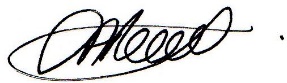 Signature: 